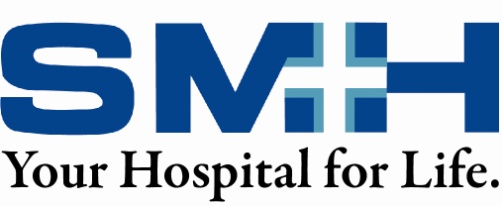 1001 GAUSE BOULEVARDSLIDELL, LA 70458-2987(985) 280-2200
SlidellMemorial.orgScholarship2022/2023 Academic YearOne Thousand Dollar ($1,000) Scholarships will be awarded.SMH Scholarship Criteria:A resident of St. Tammany Parish (student and/or parents/guardians) residing in Wards 6, 7, 8 or 9.Enrolled in a medical program at an accredited university/college.Student must be fifty percent (50%) through their curriculum; one (1) year completed of a two (2) year program). two (2) years completed of a four (4) year program, or two and one half (2½) years of a five (5) year programStudent must have a GPA (grade point average) of 2.5 or better.Student must have at least one thousand dollars ($1,000) in unmet needs to be verified by financial aid officer. Weighted consideration will apply to the following:Sons or daughters of SMH EmployeesMilitary Veterans.Application Process:Complete the student section of the application.Deliver to the Financial Aid Officer to verify information.Application must be mailed to:	Scholarship Committee	Slidell Memorial Hospital	1001 Gause Blvd., Box #16	Slidell, LA 70458-2987	Attention: Bonnie Rivet	Hand Delivered Applications will not be accepted.Deadline:   Postmarked by June 30, 2022		(NO EXCEPTIONS)For additional information and/or questions, please contact Bonnie in the Slidell Memorial Volunteer Services Department at (985) 280-8531.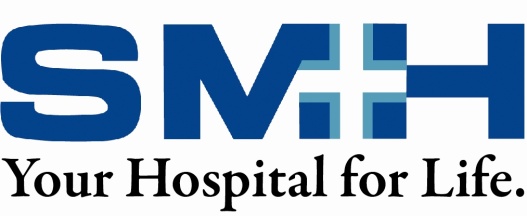 Scholarship Application                                                                     2022/2023 Academic YearStudent Name:  __________________________________________________________________________Address: _____________________________ City: __________________ State: ________ ZIP: _________Phone Number:  _________________________ E-Mail:  ________________________________________Parents/Guardian Name:  ________________________________________________________________Address: _____________________________ City: __________________ State: ________ ZIP: _________College/University Name: ________________________________________________________________Address: _____________________________ City: __________________ State: ________ ZIP: _________Phone Number: ______________________ Accounting Office Number: _______________________
							Federal ID# ____________________________________Program of Study: ________________________________________________ GPA: _________________Check any that apply and submit requested documentation:□	Student and/or parents reside in St. Tammany Parish Wards 6, 7, 8 or 9. Please provide a copy of a utility bill or drivers’ license as verification.□	Participated in SMH’s summer Junior Volunteer Program. No additional documentation necessary.□	Veteran – Proof of Service. _____________________________________________		_____________________________Student’s Signature						Date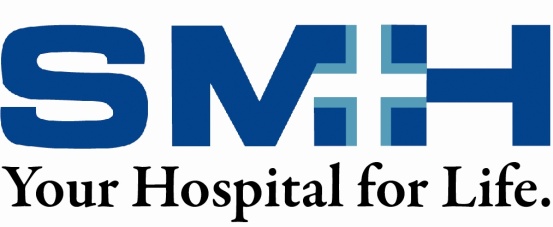 To Be Completed by the Financial Aid Officer:Students Name (please print): ____________________________________________________________Address: _____________________________ City: __________________ State: ________ ZIP: _________Student must be 50% through their studies in a MEDICAL field.  Student is enrolled in ________________________________ program.Please confirm that the student has completed _______ percentage of their program:□	1 year through a 2-year program□	2 years through a 4-year program□	2 ½ years through a 5-year program□	Other (Please explain): ____________________________________________________	___________________________________________________________________________Current GPA:  _________________Department Head Name: _________________________________ Phone #: ____________________Department Head Signature: ___________________________________________________________Please confirm that this student has at least $1,000 in unmet financial needs. Ability to obtain student loans should not be taken into consideration.  We are only concerned with grants and/or scholarships that students do not have to repay.  Therefore, after crediting student with any grants or scholarship that they might earn, are there any unmet financial needs that either the parents and/or student via students’ loans must incur?	□	Yes	□	NoFor additional information and/or questions, please contact James or Bonnie in the Slidell Memorial Volunteer Services Department at (985) 280-8531.Financial Aid Officer’s Signature:  _____________________________________   Date: ___________Phone Number: ________________________        Federal I.D.  _______________________________  